Esercizi di rilassamento… …al ritmo delle ONDE!!!INCONTRO GRATUITO APERTO A TUTTIVenire vestiti comodi e con un proprio telo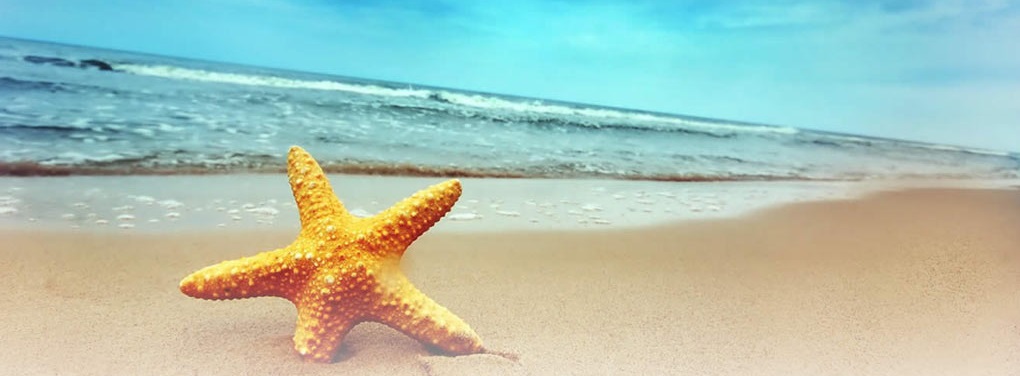 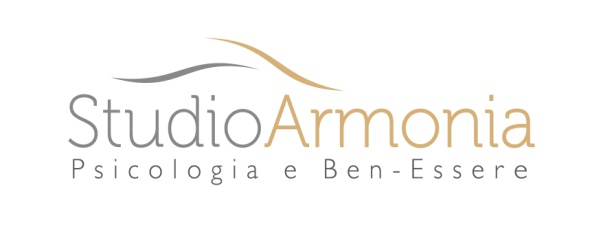 